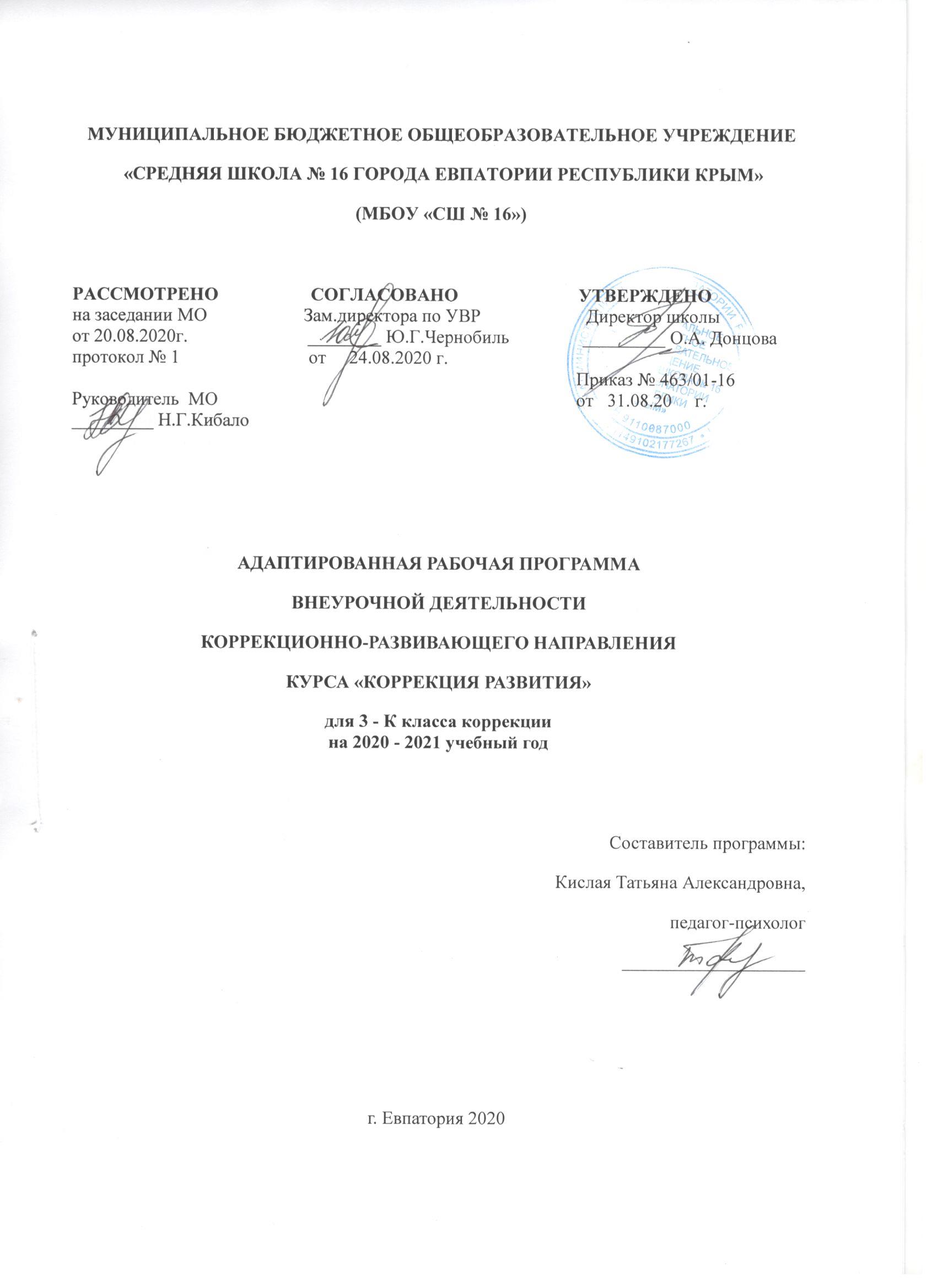 Рабочая программа составлена на базе следующих авторских разработок: «Уроки психологического развития младших школьников» Н.П. Локаловой. //ЛокаловаН.П. «Уроки психологического развития младших школьников». - М.: Издательство «Ось-89», 2008.; программа Е.А. Екжановой и О.А. Фроликовой «Психологическая подготовка к школе: развитие познавательной и эмоционально-личностной сферы». /Под ред. Е.А. Екжановой. - М.: Крылья, 2012.-388с.;ПЛАНИРУЕМЫЕ РЕЗУЛЬТАТЫ ИЗУЧЕНИЯ КУРСАПрограмма обеспечивает достижение определенных личностных, метапредметных и предметных результатов.Личностные результатывключают овладение обучающимися компетенциями, необходимыми для решения практико-ориентированных задач, а также обеспечивающими становление социальных отношений обучающихся в различных средах:-	сформированность адекватной самооценки (осознание своих возможностей в учебе и другой деятельности, умении брать на себя ответственность);-	принятие и освоение социальной роли обучающегося, формирование позитивного отношения к учебной деятельности, ее социальной значимости;-	ценностно-смысловые (умение оценивать поступки в соответствии с нравственно-этическими нормами);-	формирование уважительного отношения к иному мнению;-	развитие этических чувств, доброжелательности, отзывчивости, понимание и сопереживание чувствам других людей;-	развитие мотивации к творчеству.Метапредметные результатывключают освоенные учащимися базовые учебные действия (познавательные, регулятивные и коммуникативные), способность их использования в процессе учебной и межличностной деятельности:Познавательные.-	познавательная активность (интерес к новым знаниям);-	овладение начальными сведениями о сущности и особенностях объектов, процессов и явлений действительности (природных, социальных, культурных);-	формирование целостного, социально-ориентированного взгляда на мир.Регулятивные.-	планирование своих действий, умение их контролировать и оценивать;-	умение понимать причины успеха/неуспеха своей деятельности, способность к конструктивным действиям;-	овладение логическими действиями сравнения, анализа, синтеза, обобщения, классификации по родовидовым признакам, установление аналогий и причинно-следственных связей;-	умение рассуждать, соотносить к известным понятиям на уровне соответствующим индивидуальным возможностям;-	умение ставить цель и определять пути ее достижения;-	осуществление контроля в совместной деятельности, адекватно оценивать свое поведение и поведение окружающих;-	планировать вместе с учителем и уметь самостоятельно выполнять алгоритм учебных действий;-	осознано строить речевые высказывания, в соответствии с коммуникативными задачами.Коммуникативные.-	овладение навыками общения, умение выслушать, вести диалог, обратиться с просьбой, уважительно относиться к иному мнению;-	умение корректно выразить свои чувства: недовольство отказ, просьбу;-	готовность конструктивно разрешать конфликты, учитывать интересы других.СОДЕРЖАНИЕ КУРСАДиагностический блок (2 часа)Вводное занятие (диагностика и обследование учащихся) Обследование детей. Диагностика уровня развития внимания, памяти, восприятия.Коррекционно-развивающий блок (64 часа)Развитие восприятия, воображения - Закрепление сформированных понятий, характеризующих величину. Сравнение и группировка предметов по заданным параметрам величины. Совершенствование восприятия формы. Различение цветовых тонов и правильное их словесное обозначение. Классифицирование предметов по форме, цвету и размеру. Составление комбинаций из 3 цветов. Формирование произвольности зрительного восприятия. Дорисовывание  незаконченных изображений. Нахождение отличительных и общих признаков на наглядном материале. Выделение нереальных элементов «нелепых» картинок. Гимнастика для глаз.Развитие пространственно, творческого воображения. Моделирование  расположения различных объектов по отношению друг к другу в ближнем и дальнем пространстве. Самостоятельное моделирование  пространственных ситуаций, представление словесного отчета.Развитие внимания –  Развитие саморегуляции и умения работать  в умозрительном плане. Составление детьми собственных планов к лабиринтам. Самостоятельное планирование этапов деятельности. Контроль за выполнением одновременно 2-х  и 3-х действий.Развитие памяти – Развитие вербальной и визуальной  кратковременной и долговременной памяти. Расчленение запоминаемых объектов на части, выделение в них различных свойств. Использование для запоминания вспомогательных средств, в том числе знаков – символов.Развитие аналитико-синтетической деятельности. Упражнения на поиск закономерностей, на обобщение, на проведение классификации предметов, чисел, понятий по заданному основанию классификации. Упражнения на поиск недостающей фигуру с нахождением 2  3  особенностей, лежащих в основе выбора, поиск признака отличия 1 группы фигур (или понятий) от другой. Задачи аналитического типа. Построение простейших умозаключений, их проверка и уточнение. Заполнение магических квадратов с геометрическими фигурами. Выявление закономерностей и продолжение орнамента по образцу.Выявление закономерностей расположения чисел.   Нахождение «лишнего» числа в ряду чисел. Словесная закономерность. Решение логических и комбинаторных задач. Решение задач  путем рассуждений с опорой на схему. Формирование пространственных представлений в играх с палочками. Построение заданного числа фигур из заданного числа палочек. Закрепление понятий «справа- слева», «вверх-вниз».Выполнение графического диктанта под диктовку учителя. Составление задания для соседа по парте.Закрепление понятий «четырех угольник», «квадрат», «прямоугольник». Формирование представлений о ромбе.Знакомство с правилом числового магического квадрата. Решение магических квадратов сложения. Знакомство с правилом магического треугольника. Решение магических треугольников Логические задачи. Пропущенные цифры. Нахождение пропущенных цифр в примерах на сложение и вычитание.Развитие личностно-мотивационной сферы – Знакомство с понятием «успех». Составляющие успеха. Знакомство с понятием «цель». Определение предстоящей деятельности. Обучение целеполаганию и планированию. Обучение составлению планов и алгоритмов деятельности. Развитие навыков самоконтроля.Итоговый диагностический блок (2 часа)Итоговое занятие – Комплексное занятие. Проверка имеющихся знаний и умений учащихся. Проверочная работа. Диагностика уровня сформированности логического мышления.ТЕМАТИЧЕСКИЙ ПЛАНКАЛЕНДАРНО-ТЕМАТИЧЕСКОЕ ПЛАНИРОВАНИЕ3-К КЛАСС№п/пНаименование разделов и темВсего часов1Диагностический блок22Коррекционно-развивающий блок 643Итоговый диагностический блок 2Итого за годИтого за год68№ п/п№ п/пДата Дата Тема урокаПрактическая частьпланфактпланфактТема урокаПрактическая частьДиагностический блок – 2 часаДиагностический блок – 2 часаДиагностический блок – 2 часаДиагностический блок – 2 часаДиагностический блок – 2 часаДиагностический блок – 2 часа1.01.09Вводное занятие (диагностика учащихся).2.03.09Вводное занятие (обследование учащихся).Коррекционно-развивающий блок – 64  часов.Коррекционно-развивающий блок – 64  часов.Коррекционно-развивающий блок – 64  часов.Коррекционно-развивающий блок – 64  часов.Коррекционно-развивающий блок – 64  часов.Коррекционно-развивающий блок – 64  часов.3.08.09Повторение и обобщение пройденного.4.10.09Форма. Величина предмета.515.09Пространственные представления.617.09Пространственное воображение.722.09Развитие творческого воображения.824.09Нахождение недостающей фигуры.929.09Развитие творческого воображения. Развитие внимания.1001.10Развитие творческого воображения.1106.10Развитие творческого воображения. Развитие памяти.1208.10Пространственное воображение.1313.10Форма. Величина предмета.1415.10Развитие восприятия: зрительного и слухового.1520.10Развития восприятия.1622.10Повторение и обобщение пройденного.1727.10Развитие распределения внимания.1829.10Развитие устойчивости внимания.1910.11Внутренний план действий.2012.11Развитие произвольности, помехоустойчивости внимания.2117.11Произвольность движений.2219.11Развитие внимания.2324.11Внутренний план действий.2426.11Развитие наблюдательности.2501.12Развитие произвольного внимания.2603.12Развитие объема внимания.2708.12Развитие устойчивости внимания.2810.12Развитие слухового внимания.2915.12Развитие помехоустойчивости внимания.3017.12Память непосредственная.3122.12Память непосредственная.3224.12Память опосредованная.3329.12Память опосредованная.3412.01Развитие памяти: кратковременной и произвольной.3514.01Развитие памяти.3619.01Развитие произвольной памяти.3721.01Развитие слуховой памяти. Упражнение на запоминание материала.3826.01Развитие слуховой памяти.3928.01Развитие зрительной памяти.4002.02Развитие зрительной памяти.4104.02Развитие  наблюдательности, зрительной памяти.4209.02Развитие памяти.4311.02Загадки палочек.4416.02Графический диктант.4518.02Город Четырехугольников.4625.02Решение магических квадратов.4702.03Магический треугольник.4804.03Магические цепочки.4909.03Решение магических цепочек.5011.03Знакомство с понятиями «окружность», «радиус».5116.03Город кругов и окружностей.5225.03Повторение пройденного.5306.04Полезные наблюдения.5408.04Пропущенные цифры.5513.04Игры со словами.5615.04Комбинаторные задачи.5720.04Нахождение закономерностей.5822.04Составление комбинаций.5927.04Использование математических знаний, умений в практике.6029.04Логические задачи.6104.05Решение логических задач.6206.05Развитие логического мышления.6311.05Поиск закономерностей.6418.05Урок-игра.6520.05Что такое цель и зачем она нужна.6625.05Как достичь цели. Учимся планировать.Итоговый диагностический блок – 2часа.Итоговый диагностический блок – 2часа.Итоговый диагностический блок – 2часа.Итоговый диагностический блок – 2часа.Итоговый диагностический блок – 2часа.Итоговый диагностический блок – 2часа.67Комплексное занятие. Итоговый урок за год.68Обобщение материала